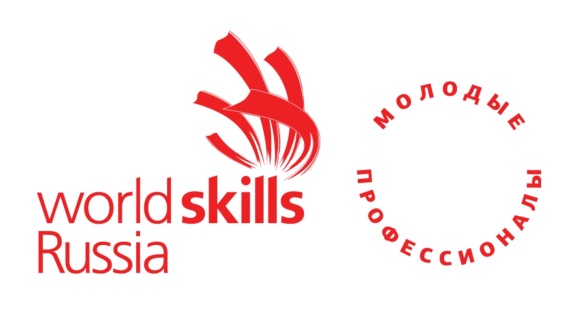 SKILL MANAGEMENT PLANVII Открытого Регионального чемпионата «Молодые профессионалы» (WorldSkills Russia) Свердловской области по компетенции «Дошкольное воспитание» Юниоры11 февраля - 15 февраля 2019 годаПлощадка проведения: ГБПОУ СО «Свердловский областной педагогический колледж», Юмашева 20 Екатеринбург, 201911 февраля 2019 года (понедельник)С – 1времяОписание С – 18.00-9.00Заезд и размещение участников - юниоров , экспертов и гостей  VII Открытого Регионального чемпионата «Молодые профессионалы» (WorldSkills Russia) Свердловской области.С – 19.00-10.00Прибытие участников и экспертов на конкурсную площадку. Регистрация конкурсантов, экспертов и гостей. Проверка документов, удостоверяющих личность. ЗавтракС – 110.00-12.00Инструктаж участников и экспертов по ТБ И ОТ на рабочем местеС – 110.00-12.00Знакомство с рабочими местами и оборудованием участников по компетенции. Тестирование оборудования. Проверка тулбоксов.С – 110.00-12.00Знакомство участников с нормативной и конкурсной документацией, обобщенными критериямиС – 112.00-13.00Обед С – 113.00-14.30Обучение экспертов. Кодекс Этики.Актуализация основных требований Регламента VII Открытого регионального чемпионата «Молодые профессионалы» (WorldSkills Russia) Свердловской области. Оформление протокола ЭМС. Загрузка КО в CIS.С – 113.00-14.30«Круг знакомств» для участников чемпионатаС – 114.30-15.00Сбор к месту проведения Церемонии открытия VII Открытого регионального чемпионата «Молодые профессионалы» (WorldSkills Russia) Свердловской областиС – 115.00-16.30Церемония открытия VII Открытого регионального чемпионата  «Молодые профессионалы» (WorldSkills Russia) Свердловской областиС – 116.30-17.30Ужин ДеньВремя12 февраля 2019 года (вторник) 12 февраля 2019 года (вторник) С18.00-8.30Завтрак Завтрак С18.00-8.30Брифинг участников и экспертовБрифинг участников и экспертовС18.30-9.00Заседание экспертной группы по компетенции «Дошкольное воспитание»: распределение экспертных ролей. Заседание экспертной группы по компетенции «Дошкольное воспитание»: распределение экспертных ролей. С18.30-9.00Жеребьёвка рабочих мест. Инструктаж участников и экспертов  по ТБ и ОТ на рабочем месте С18.30-9.00Знакомство с конкурсным заданием. Объявление первого конкурсного заданияС19.00-11.30Выполнение юниорами    конкурсного задания.   Разработка и проведение интегрированного занятия по речевому развитию (выразительное чтение) с подгруппой детей с включением дидактической игры на ИКТ оборудование (2 часа 30 минут).С111.30-13.00Представление конкурсного задания (лимит времени – 15 мин.)С113.00-14.00ОбедБрифинг для участников и экспертовС114.00-18.00Работа экспертов по итогам конкурсного дня. Внесение результатов конкурсного дня в  CIS.Свободное время  для участниковС117.00-17.30УжинУжинДеньВремя13 февраля 2019 года (среда) 13 февраля 2019 года (среда) С 28.00-8.30Завтрак  Завтрак  С 28.00-8.30Брифинг участников и экспертовБрифинг участников и экспертовС 28.30-9.00Заседание экспертной группы по компетенции: распределение экспертных ролей.  Проверка тулбоксов.Заседание экспертной группы по компетенции: распределение экспертных ролей.  Проверка тулбоксов.С 28.30-9.00Жеребьёвка рабочих мест. Инструктаж участников и экспертов  по ТБ и ОТ на рабочем месте С 28.30-9.00Знакомство с конкурсным заданием. Объявление конкурсного заданияС 29.00-12.00Выполнение юниорами    конкурсного задания. Разработка и проведение интегрированного занятия по познавательному развитию (виртуальная экскурсия в мобильном куполе) и робототехнике (3 часа)С 2     12.00-14.00Представление  конкурсного задания (лимит времени – 15 мин.)С 214.00-14.30Обед  Брифинг для участников и экспертовОбед  Брифинг для участников и экспертовС 214.30-18.00Работа экспертов по итогам конкурсного дня. Внесение результатов конкурсного дня в  CIS.Свободное время для участниковРабота экспертов по итогам конкурсного дня. Внесение результатов конкурсного дня в  CIS.Свободное время для участниковС 217.00-17.30Ужин Ужин Время14 февраля 2019 года (четверг) 14 февраля 2019 года (четверг) С 38.00-8.30Завтрак Завтрак С 38.00-8.30Брифинг участников и экспертовБрифинг участников и экспертовС 38.30 -9.00Заседание экспертной группы по компетенции «Дошкольное воспитание»: распределение экспертных ролей. Заседание экспертной группы по компетенции «Дошкольное воспитание»: распределение экспертных ролей. С 38.30 -9.00Жеребьёвка рабочих мест. Инструктаж участников и экспертов  по ТБ и ОТ на рабочем месте С 38.30 -9.00Модуль В. «Взаимодействие с родителями (законными представителями) и сотрудниками образовательной организации»Задание 1. Разработка совместного проекта воспитателя, детей и родителей, продуктом которого является информационно-демонстрационный стенд к празднику (4 часа) Представление задания не предусмотреноС 39.00-13.00Выполнение участниками конкурсного задания С 313.00-13.30ОбедС 313.30- 16.00Работа экспертов по итогам конкурсного дня. Внесение результатов в  CIS. Подписание протоколовСвободное время  для участниковРабота экспертов по итогам конкурсного дня. Внесение результатов в  CIS. Подписание протоколовСвободное время  для участниковС + 115 февраля 2019 года (пятница) ВремяОписание9.00-9.30Завтрак 9.30-10.30Заседание экспертной группы по компетенции «Дошкольное воспитание». Подведение итогов чемпионата. Подписание протоколов из CIS.11.00-13.00Демонтаж площадки13.00-13.30Обед15.30-16.00Сбор к месту проведения Церемонии закрытия VII Открытого Регионального чемпионата «Молодые профессионалы» (WorldSkills Russia) Свердловской области16.00-17.00Церемония закрытия  VII Открытого Регионального чемпионата  «Молодые профессионалы» (WorldSkills Russia) Свердловской области